проводится комплекс профилактических мероприятий по предупреждению ДТП с участием несовершеннолетних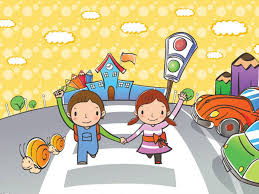 За 5 месяцев 2020 года с участием несовершеннолетних произошло 18 дорожно-транспортных происшествий, в которых 1 ребенок погиб, 20 получили травмы.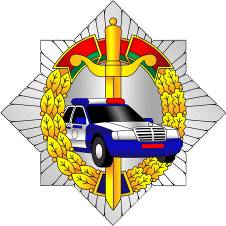 ГАИ УВД Могоблисполкома